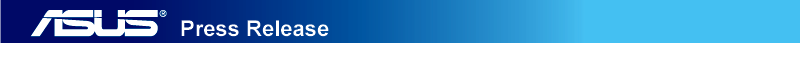 ASUS TAICHI: un incredibile connubio tra notebook e tablet caratterizzato dall’innovativo design dual-screen In un solo gesto è possibile passare da un sottile tablet multi-touch a un potente ultrabook per la massima flessibilità anche in mobilità Milano Design Week, 9-14 Aprile 2013 — ASUS TAICHI è il nuovo Ultrabook™ sottile ed elegante con una caratteristica che lo rende unico: lo straordinario doppio display, che garantisce flessibilità mobile senza paragoni nel mercato. TAICHI è dotato di un veloce processore Intel® Core™ e di due schermi Full HD per la condivisione di informazioni in un modo completamente nuovo, il tutto in un sottile profilo di soli 3 mm e per un peso di appena 1,25 kg.Grazie a un design unico e a una sorprendente finitura a specchio, ASUS TAICHI™ combina le migliori prestazioni di un tablet multi-touch e di un ultraportatile, consentendo di passare dall’uno all’altro dispositivo in modo semplice e immediato. Quando la cover è aperta, ASUS TAICHI è un potente e compatto Ultrabook™ con schermo Full HD IPS, tastiera retroilluminata e un ampio touchpad multi-touch per semplificare le operazioni più complesse. Una volta chiusa la cover, ASUS TAICHI si trasforma in un pratico tablet multi-touch, per un utilizzo immediato e intuitivo in mobilità. I due schermi possono essere utilizzati alternativamente oppure riprodurre contemporaneamente gli stessi contenuti, o addirittura essere completamente indipendenti l’uno dall’altro, pur avendo accesso allo stesso hardware. Quando la cover è aperta ed entrambi gli schermi sono in posizione verticale, ASUS TAICHI permette di condividere una presentazione o un video con una serie di persone su entrambi i lati, senza la necessità di un ingombrante proiettore o di un ulteriore display esterno. La tecnologia IPS assicura immagini brillanti su entrambi gli schermi e un’accurata riproduzione dei colori, cui si aggiungono ampi angoli di visualizzazione da 178°. ASUS TAICHI dispone, inoltre, di una stilo che assicura assicurare maggiore precisione e produttività in caso di utilizzo con app creative. ASUS TAICHI è disponibile in configurazioni con processori Intel® Core™ i7 o i5 con memoria da 4GB, di un processore grafico Intel® HD 4000 e dischi SSD ad alta velocità da 128GB o 256 GB. La connessione Wi-Fi dual band con Intel® WiDi e Bluetooth 4.0 offrono connettività wireless di massima qualità, mentre due porte USB 3.0 assicurano supporto ai più innovativi e veloci dispositivi di storage esterni oltre alla possibilità di ricaricare velocemente i dispositivi mobili. La tecnologia ASUS SonicMaster, sviluppata in collaborazione con Bang & Olufsen ICEpower® assicura un’incredibile qualità audio all’ASUS TAICHI. Completano la straordinaria dotazione una fotocamera da 5-megapixel dotata di auto-focus e che consente registrazioni video da 1080p Full HD, cui si aggiungono una videocamera da 720p HD, un microfono con funzione per la soppressione del rumori di fondo, ottima per effettuare delle video chat, e una batteria per utilizzo fino a 5 ore (misurata durante l’utilizzo di Wi-Fi per la navigazione online) .Caratteristiche tecnicheUlteriori specifiche sono disponibili all’indirizzo taichi.asus.comLe immagini in alta risoluzione sono scaricabili nell’area download Asus all’indirizzo www.press-portal.it.Seguici su Facebook:http://www.facebook.com/ASUS.Italia###ASUS, tra i primi tre vendor a livello worldwide di PC portatili consumer e leader nella produzione delle schede madri più vendute e premiate al mondo, è uno dei principali protagonisti della nuova era digitale. Sinonimo di qualità in tutto il mondo, ASUS offre soluzioni in grado di soddisfare le più diverse esigenze, dal segmento office a quello dei personal device e della digital home, con un portafoglio prodotti estremamente ampio, che include anche netbook, schede grafiche, drive ottici, PC desktop, server, soluzioni wireless e di networking. Nel corso del 2012 ASUS ha ottenuto 4168 riconoscimenti da parte della stampa di tutto il mondo, affermandosi sulla scena globale per la creazione di nuove categorie di prodotto che hanno rivoluzionato il mercato IT, come l’Eee PC™. Nell'ultimo biennio diverse ricerche indipendenti hanno qualificato ASUS come n.°1 per affidabilità nella classifica dei produttori di PC portatili, a testimonianza dell’impegno verso l’eccellenza tecnologica e della qualità costruttiva dei propri prodotti. Con oltre 11.000 dipendenti, un reparto di R&D all'avanguardia che vanta 3.100 ingegneri, ASUS ha chiuso il 2011 con un fatturato di 11,9 miliardi di USD.www.asus.itPer ulteriori informazioni e materiale fotografico:Tania Acerbi – Sara ArgentinaPrima Pagina ComunicazionePiazza Giuseppe Grandi 1920129 Milanoe-mail: asus@primapagina.itTel. +39 02 91339820Fax +39 02 76118304TAICHI 21Doppio Display 11.6” Full HD Processore Intel® Core™ i7-3517U 4GB di RAM 256GB di memoria SSD 1,25 Kg